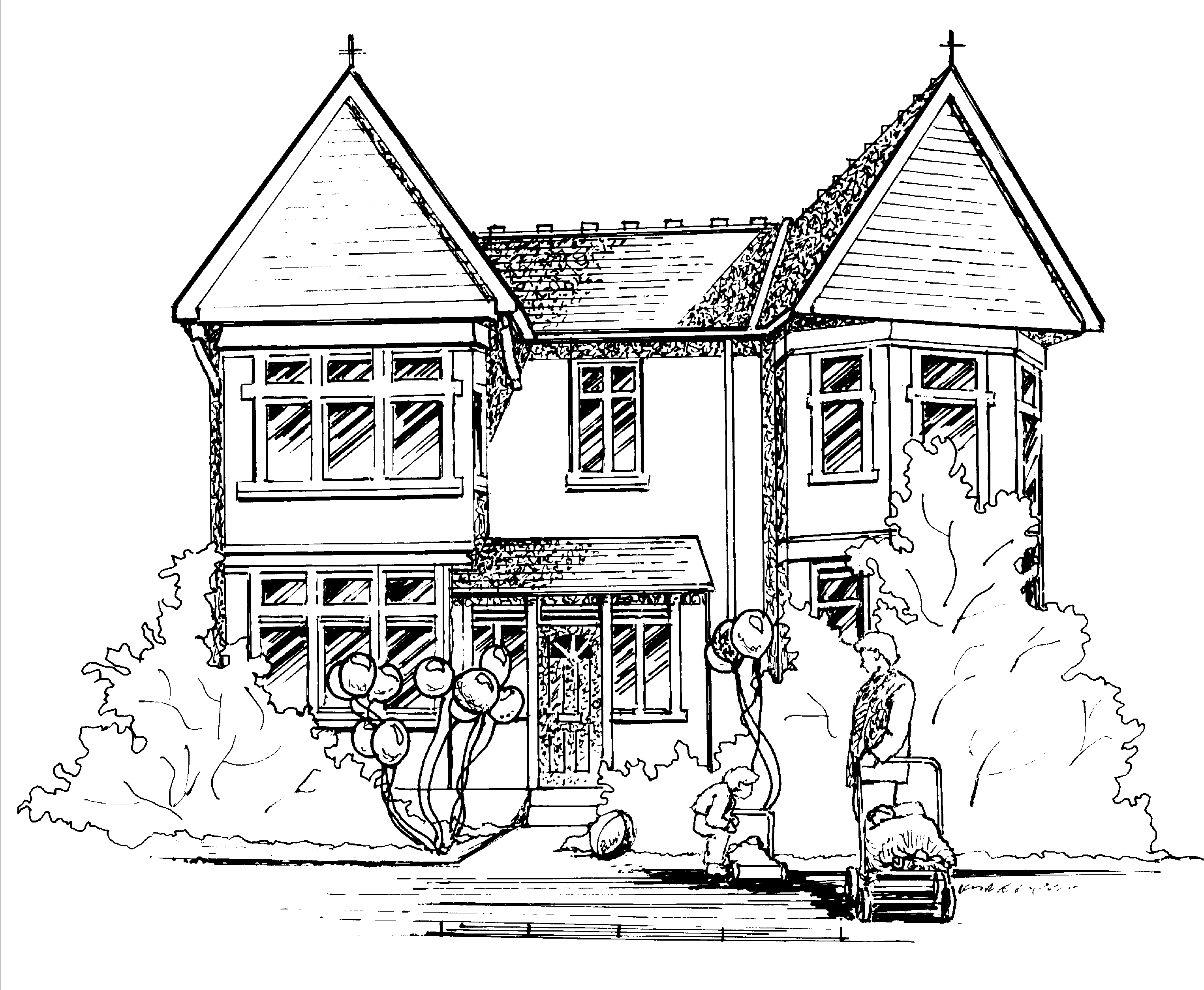 Hi all,I would like to say thank you to all of those who helped to raise money for Comic Relief this year, we raised a total of £748.10 Well Done! Baby RoomNext week Baby Room will be exploring the colour ‘Red’ if any of the children have red clothing you could dress them in, or a red object or item please bring it in to share with their friends.Toddler RoomNext week Toddler Room will be doing activities to make a Spring board in their room. They will be looking at flowers, the weather and spring animals. Pre-School and Nursery Class.We are asking if any parents have any old telephones, remotes, cameras etc. to help add to our ICT toys that the children are showing an interest in. Next week our focus children will be Margot, Maddy and Lucas if you could please fill in the focus sheet and return it either via email or bring it with you when you come in next week.Our letter of the week will be ‘q’ Quarrelsome Queen if you could encourage your child to find an object beginning with this letter for them to show to their peers during group discussions. Notices. Data Collection FormCould all parents please ensure you have filled in the data collection forms for head office please, these need to be returned as soon as possible you will find the form attached to this email. TapestryJust to inform you that parents can upload their own photos and videos to Tapestry, so we can see what the children get up to at days they are not at nursery.Makaton.This week the children have been learning the sign for ‘Easter’. I am sure if you ask them to show you, they will be able to teach you too!Staff Annual Leave.Next week Jackie S will be off on annual leave. I hope you all have a lovely Easter break, see you next Tuesday Many thanks   Claire.